 Committee of the Whole Room 1340 Coleman A. Young Municipal Center (313) 224-3443  Detroit, MI 48226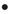 THE STANDING COMMITTEE WILL BE HELD IN ROOM 301 - THEJUROR ASSEMBLY ROOMNEIGHBORHOOD  COMMUNITY SERVICES STANDING COMMITTEECOUNCIL PRESIDENT PRO-TEM  SHEFFIELD, CHAIRPERSONCOUNCIL MEMBER ANDRE L. SPIVEY, VICE CHAIRPERSONCOUNCIL MEMBER RAQUEL CASTANEDA-LOPEZ, MEMBERCOUNCIL PRESIDENT BRENDA JONES, (EX-OFFICIO)		Ms. Christian D. Hicks			Asst. City Council Committee ClerkTHURSDAY, JANUARY 23, 2020		1:00 P.M. CALL B.	CHAIR REMARKS APPROVAL OF MINUTESPUBLIC COMMENTGeneral Public Member Reports UNFINISHED BUSINESSStatus of Office of Contracting and Procurement submitting report relative to 100% City Funding – To Provide Additional Recreational Programming Opportunities for the City of Detroit Youth.  Services include but are Not Limited to Providing Indoor and Outdoor Space that is inaccessible to the General Public During Programming Hours for Ten (10) Weeks.   Organizations will provide daily janitorial services, building maintenance, all tables and chairs and kitchen space to accommodate all participants.  All facilities will be licensed by the State of Michigan by March 1, 2020.  Contract Period:  Upon City Council Review through August 31, 2020 – Total Program Commitment:   $280,000.00.  (THE FAITH BASED AND NON-PROFIT ORGANIZATION HOST SITES WILL RECEIVE $20,000 EACH.  THIS REPORT IS FOR REVIEW ONLY) (BROUGHT BACK AS DIRECTED ON 1-16-20)Status of Council President Pro Tem Mary Sheffield submitting memorandum relative to Historical Marker in Lafayette Park – Black Bottom. (BROUGHT BACK AS DIRECTED ON 1-9-20)NEW BUSINESSOFFICE OF CONTRACTING AND PROCUREMENTSubmitting the following Office of Contracting and Procurement Contracts:Submitting reso. autho. Contract No. 6002564 - 100% City Funding – To Provide Scheduled Maintenance and/or Emergency Repair Services on Forklift Trucks, including Tire Repair and Replacement. – Contractor: GB Sales & Service, Inc. dba Fraza – Location: 6865 Commerce Boulevard, Canton, MI 48187 – Contract Period: Upon City Council Approval through December 23, 2021 – Total Contract Amount: $120,000.00 GENERAL SERVICES (REPORTED OUT OF THE NEIGHBORHOOD AND COMMUNITY SERVICES STANDING COMMITTEE ON 1-23-20)Please be advised that the Contract listed was submitted on December 12, 2019 for the City Council Agenda during the Recess Period for December 17, 2019 has been amended as follows:Submitted as:Contract No. 6002562 - 100% City Funding – To Provide Repair Services, Labor and Parts for Volvo Equipment. – Contractor: Versalift Midwest, LLC – Location: 5176 Danview Tech Ct., Shelby Township, MI 48515 – Contract Period: Upon City Council Approval through December 1, 2022 – Total Contract Amount: $150,000.00.  GENERAL SERVICESShould read as:Contract No. 6002562 - 100% City Funding – To Provide Vehicle Snow Removal Equipment Repair Services, including the Repair of Granular Product Dispensing, Granular Pre- Wet and Anti-Ice Systems, Plows and Underbody Scrapers. – Contractor: Versalift Midwest, LLC – Location: 5176 Danview Tech Ct., Shelby Township, MI 48515 – Contract Period: Upon City Council Approval through December 1, 2022 – Total Contract Amount: $150,000.00.  GENERAL SERVICES (CONTRACT WAS APPROVED DURING THE RECESS PROCEDURES OF DECEMBER 17, 2019) (REPORTED OUT OF THE NEIGHBORHOOD AND COMMUNITY SERVICES STANDING COMMITTEE ON 1-23-20)